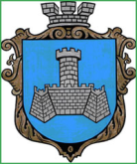 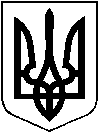 УКРАЇНАВІННИЦЬКОЇ ОБЛАСТІМІСТО ХМІЛЬНИКРОЗПОРЯДЖЕННЯМІСЬКОГО ГОЛОВИвід “22” грудня 2020 р.                                                                                          №481-рПро відзначення на місцевому рівні працівників СО «Хмільницькі ЕМ»Враховуючи лист директора структурної одиниці «Хмільницькі електромережі» Петровського М.К. від 11.12.2020 року №3980/01-25, на виконання п. 3 розділу 6 Міської програми розвитку культури та духовного відродження Хмільницької міської ОТГ на 2019-2021 роки, затвердженої рішенням 53 сесії міської ради 7 скликання від 19.10.2018 року № 1695 (зі змінами), відповідно до рішення 53 сесії міської ради 7 скликання від 19.10.2018 року № 1696 «Про Порядки використання коштів міського бюджету, передбачених на фінансування Міської програми розвитку культури та духовного відродження Хмільницької міської ОТГ на 2019-2021 роки» (зі змінами), керуючись ст.ст. 42, 59 Закону України «Про місцеве самоврядування в Україні»:1. Відзначити Подяками міського голови з нагоди Дня енергетика наступних осіб:- Рекрута Віктора Анатолійовича, інженера з технічного аудиту структурної одиниці «Хмільницькі електромережі»;- Шелестія Володимира Васильовича, електромонтера з експлуатації електролічильників ІV групи структурної одиниці «Хмільницькі електромережі»;- Щербаня Назара Андрійовича, електромонтера з випробувань та вимірювань ІV групи структурної одиниці «Хмільницькі електромережі».2. Затвердити кошторис витрат (додається).3. Контроль за виконанням цього розпорядження покласти на керуючого справами виконавчого комітету міської ради Маташа С.П.Міський голова                                                                         М.В. ЮрчишинС. МаташС. ЄрошенкоО. ТендерисН. БуликоваДодатокдо розпорядження міського головивід «22» грудня 2020 р. № 481-рКОШТОРИС ВИТРАТМіський голова                                                                         М.В. Юрчишин№з/пНазва видатків КФКВКЕКВКількість(штук) Ціна (грн.)Сума/грн1.Придбання рамок020180221032163,00 грн.2.Придбання троянд 0201802210345135,00 грн.--ВСЬОГО:--------------------198,00 грн.